Sachem Robotics Team 263 Code of conduct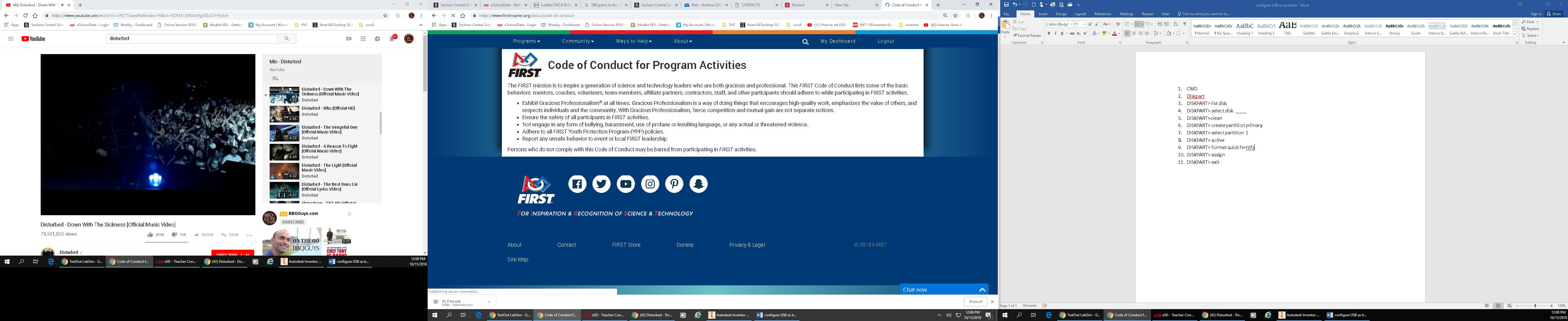 AcademicsAll students who participate in any co-curricular/extra-curricular activity will be expected to be academically eligible. Academic Eligibility will be determined by the official grades posted on a student's report card. Advisors/coaches must specify minimum school attendance requirements, and the minimum grade point average (GPA) they expect student participants to maintain. Any student who fails 2 or more classes at the end of the marking period shall be placed on academic probation for the next 5 weeks. During the period of academic probation, the student will be permitted to continue his/her co-curricular/extra-curricular participation if the student demonstrates both of the following actions:(1) The student, in conjunction with the failed subject teacher, develops an action plan for academic improvement. The plan is subject to approval of the Co-Curricular Committee.(2) The student must demonstrate that he/she is no longer failing in more than one course by the time interim reports are submitted.Any student who fails to demonstrate they have successfully completed both of the actions above shall be declared ineligible for participation in any co-curricular/extra-curricular activity for the duration of the marking period in which he/she was placed on probation.Students WILL NOTRun in hallways.Making unreasonable noise.Using language or gestures that are profane, lewd, vulgar or abusive.Engaging in any willful act which disrupts the normal operation of the school community.Trespassing. Students are not permitted in any school building, other than the one they regularly attend, without permission from the administrator in charge of the building.Be allowed outside a supervised area. (robotics lab, computer room, programing room, etc)STUDENTS WILLFollow all safety and lab rules at all times.Use Computer/electronic communications misuse, including any unauthorized use of computers, software, or internet/intranet account; accessing inappropriate websites; or any other violation of the district's acceptable use policyReact to direction given by teachers, administrators and other school personnel in a respectful, positive manner. Work to develop mechanisms to manage anger. Dress appropriately for school and school functions. Accept responsibility for your actions. Conduct themselves as representatives of the district when participating in or attending school-sponsored extracurricular events and to hold themselves to the highest standards of conduct, demeanor, and sportsmanship.Comply with the reasonable directions of teachers, school administrators or other school personnel in charge of studentsRefrain from any and all inappropriate public sexual contact. Harassment will not be tolerated Harassment, which includes a sufficiently severe action or persistent pervasive pattern of actions or statements directed at an identifiable individual or group which are intended to be, or which a reasonable person would perceive as ridiculing or demeaning. Harassment is also the creation of a hostile environment.  Intimidation, which includes engaging in actions or statements that put an individual in fear of bodily harm. Bullying, which may be a hostile activity which harms or induces fear through the threat of further aggression and/or creates terror. Violations of any of the code of conduct rules may result in, but are not limited to, the followingMeeting with parents and advisorsTemporary suspension from the team Permanent suspension from the teamSchool building administration assigning  ISS or OSSSACHEM CENTRAL SCHOOL DISTRICT
CO-CURRICULAR CODE OF CONDUCT FOR STUDENTSStudent AcknowledgementI, ___________________________, acknowledge that I have read the Sachem High School Robotics Team Code of Conduct. I understand that my participation in any co-curricular activity is contingent upon my adherence to the Code. Finally, I acknowledge that any behavior on my part that violates the Code shall result in consequences described within the Code, which ultimately can result in dismissal from any and all co-curricular activities offered by the Sachem School District.Parent/Guardian AcknowledgementI, ___________________________________,the parent/guardian of the above-named student acknowledge that I have read, understand and agree my son/daughter has my permission to participate in _______________________________(activity).I understand that any behavior on my part that violates the Code shall result in consequences described within the Code which ultimately can result in dismissal from any and all co-curricular activities offered by the Sachem School District._____________________________________________________(Student Signature)(Date)_____________________________________________________(Parent/Guardian Signature)(Date)